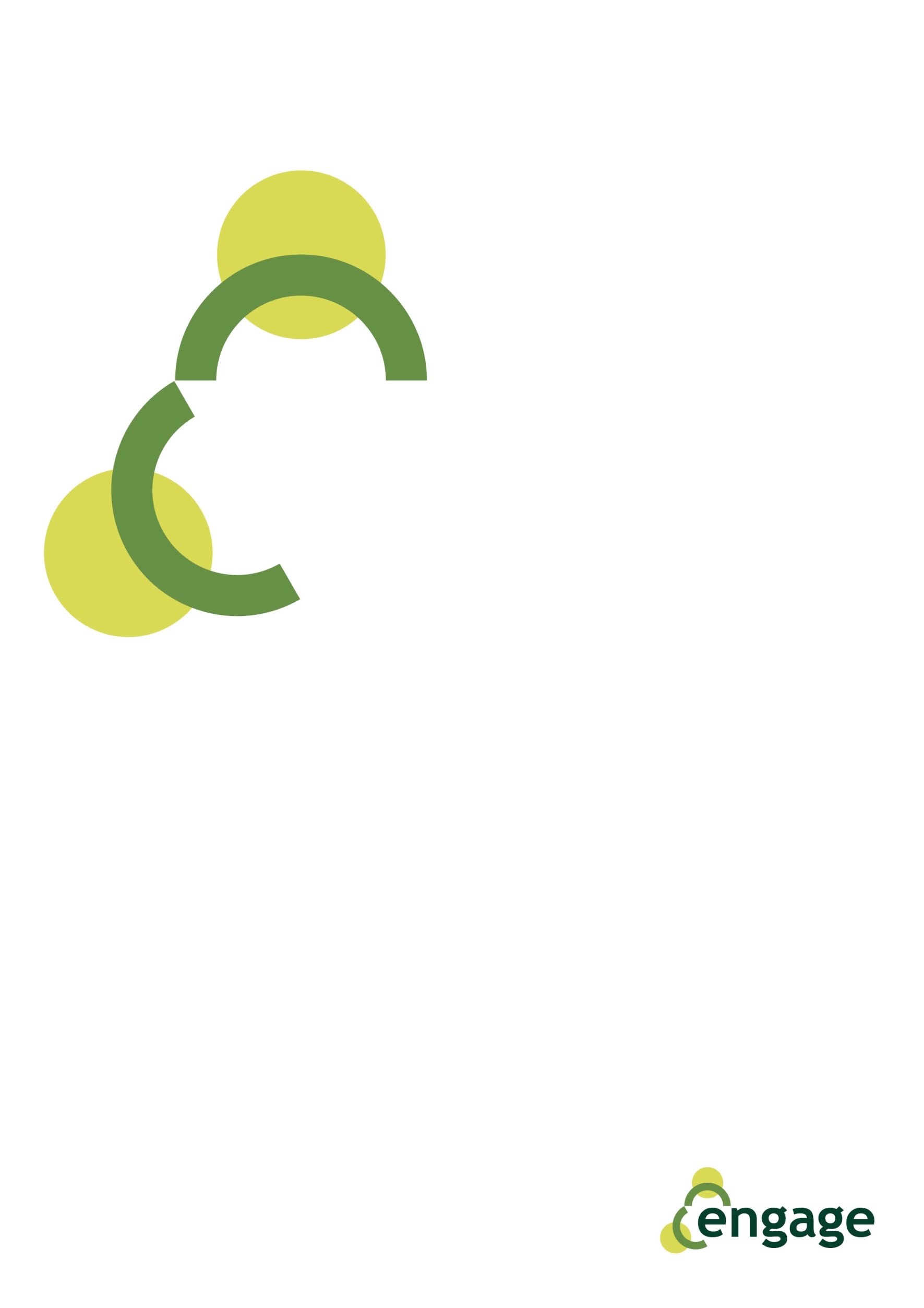 Aim This resource aims to help migrants and refugees with their quest to access important information in their new communities. Objective The main objective of this resource is to discuss the importance of access to information, especially for newly arrived migrants and This resource has the following objectives:to offer the opportunity to participants to better reflect on the importance of accessing information especially for newly arrived migrants and understand their own experience. provide an overview of organisations and services that offer such information or which are relevant to the arrival and integration of new migrants and refugees. to assist participants to understand better to which organisation or service they need to reach out to for certain information that they require today in their daily life andhave a better overall understanding of organisation and services in order to be able to refer other newly arrived migrants and refugees. ResourcesThe Access to Information in your new country - Cyprus PowerPoint with animated presentationandThe Access to Information in your new country - Cyprus illustrated learner workbookTutor handbookTime RequiredIt should take between 60 to 75 minutes to go through this exercise depending on the size of the group and the response of participants to the questions that follow.MethodologyShow the animated PowerPoint or distribute the illustrated workbook. Once the powerpoint is shown, ask participants to discuss the importance of access to information. Ask them to reflect on their own experience when they first arrived as well as today. What information did they first require? What information do they still require today? Once the importance of access to information has been discussed, ask them to split into smaller groups and go through the Practice with Vanessa’s example. Use the questions in the Workbook / powerpoint to stimulate debate within the group. QuestionsAsk participants to share the information that they required when they were newly arrived and the ones they require today. Ask participants to give examples of their experience in getting those information. What kind of information would have made their journey easier?Using their experience, ask them to identify what other information they require today and where could they find these information. Encourage them to write down any additional organisation, services or resources that they think would be useful.In groups, ask participants to discuss the situation of Vanessa and answer the questions provided. Give them a marker and paper to mark down their key-points.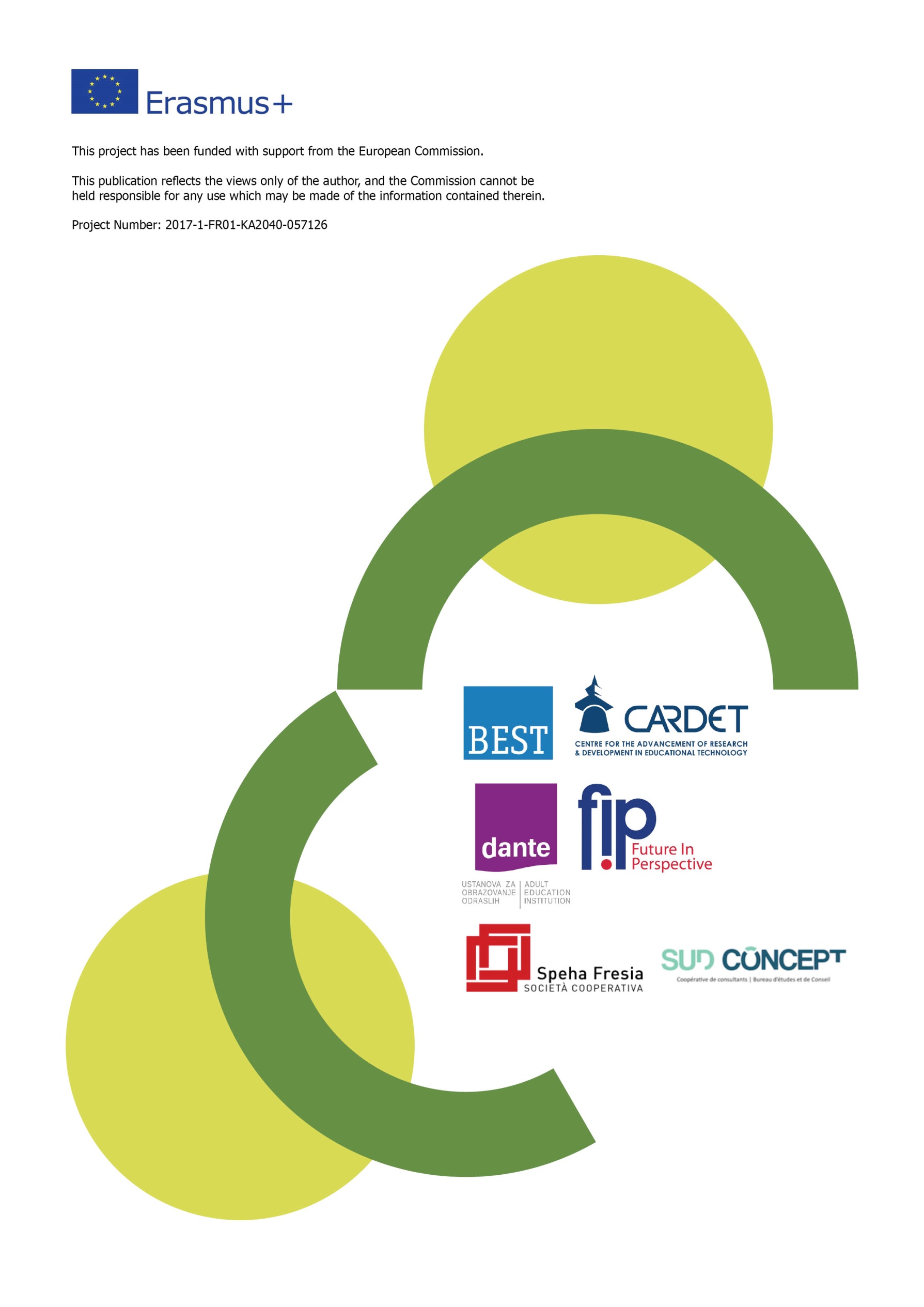 